Western Regional Partnership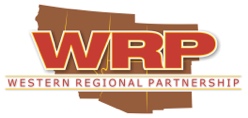 May 2017 UpdatesPer the 2016 WRP Principals’ Meeting, WRP will be compiling and sending out monthly updates on agency efforts relevant to the WRP Mission.  This includes publicly available information from WRP Partners and agency news releases, etc. to assist to create greater awareness of current WRP Partner actions.  If you have any updates you would like to share, please email that information to amyduffy@westernregionalpartnership.org.   In this edition of WRP Monthly updates:WRP UpdatesWRP June 2017 WebinarJune 28 WRP Natural Resources Committee webinar on U.S. Forest Service land management planning and opportunities for engagement. This webinar will run from 11 am to 12 noon Pacific.Past WRP Events: May NR & MRHSDP&A Webinar on Wildfire & Forestry On May 22nd, the WRP Natural Resources and Military Readiness, Homeland Security, Disaster Preparedness and Aviation (MRHSDP&A) Committees hosted a webinar on wildfire and forestry.   This webinar was conducted by Chief Ken Pimlott, Director of California Department of Forestry and Fire Protection (CAL FIRE) and California's State Forester, Mr. Mike Zupko, Executive Manager, Wildland Fire Leadership Council (WFLC) and Mr. Troy Timmons, Director of Strategic Initiatives, Western Governors’ Association (WGA). This webinar explored current issues impacting wildfire and forestry within the west and opportunities to improve forest management and collaboration.  Chief Ken Pimlott shared his insight from his role at CAL FIRE and as the immediate past chair of the Council of Western State Foresters (CWSF).  CAL FIRE personnel are dedicated to the fire protection and stewardship of over 31 million acres across the state; this includes both wildland fire response as well as the state’s resource management arm. Given the land ownership within the state of California (main wildfire response provided by CAL FIRE for 1/3 of the state; 1/3 managed by federal agencies; and the remaining 1/3 is incorporated cities/non-wildland), there is an integrated approach to fire response. This approach is consistent among the western states.CWSF is a nonpartisan, nonprofit membership organization comprised of 17 western state foresters and six U.S.-Affiliated Pacific Island foresters whose role is to protect, conserve, and enhance Western and Pacific Island forests. CWSF serves one of three regions in the U.S. and is an important coordinating body among states to address broad policy issues (e.g. Farm Bill). Please see www.westernforesters.org for more information.Western Forestry Leadership Coalition (WFLC) mission promotes science-based forestry management that serves the values of society and ensures the health and sustainability of Western forests.  This organization coordinates issues between state and federal entities on forest management across all landscapes. He noted western trends state foresters are seeing in the region: drastic increases in occurrence of large, damaging wildfires (and fires are lasting longer); California just ended five years of historic drought which resulted in an unprecedented bark beetle epidemic (and a trend in the west) and had the three consecutive warmest years on record; followed by one of the wettest years on record. Ten of CA’s 20 largest wildfires have burned since 2007. Things to be done to address these trends: maintain a strong response model, including local, state, and federal partners; increase the pace and scale of prescription fire and fuels treatments that mimic the effects of beneficial fire; and active management of forestlands and watersheds. Mean temperature increases and changes in weather patterns are absolutely affecting the number of fires and the volume of insects and their impacts on unhealthy forests.CAL FIRE has a great working relationship with the National Guard (NG) and the DoD.  They have worked with the NG for decades to deploy for fire response activities (both air and ground forces).  CAL FIRE is also signatory to a prescribed fire memorandum of understanding between state and federal governments as well as non-governmental organizations with the goal of increasing pace and scale of wildfire management.  The #1 focus of CAL FIRE resource management right now is the use of prescribed fire to manage wildlands and protect against wildfires that are much more destructive.  A primary issue is overcoming the reluctance to add more smoke to the air through prescribed fires. Significant public outreach activities are being undertaken to 1) prepare for wildfire emergencies and track ongoing fires and 2) build support for proactive fire management activities.  For more information please see the “Ready for Wildfire” Application which will help to prepare homes for fire and/or if a disaster happens.Western Landscape Initiatives include:  west wide risk assessment and state assessments; landscape scale restoration; and state forest action plans and wildlife action plans.In response to a question, there have been occurrences of drones in flight areas causing grounding of fire surpressing aircraft until the drone can be identified/removed. It is important to note the aircraft go up as soon as source of drone is determined. There is a lot of effort being made to educate citizens of the hazard the drones can pose to fire fighting. Troy Timmons also mentioned a piece of legislation – HR 1138 -The Wildfire Airspace Protection Act that is gaining some traction in Congress. An added complication related to drones is a Federal court ruling that FAA can no longer regulate hobby drones. Troy Timmons shared information on WGA’s Chairman Initiative: Western Governors’ Forest and Rangeland Management:WGA represents 19 western states and 3 U.S. flag islands and serves as an instrument of the governors for bipartisan policy development, information-sharing, and collective action on issues.  The current WGA Chair is Montana Governor Steve Bullock and the Vice Chair is South Dakota Governor Dennis Daugaard.WGA’s Initiative and its four goals:  give states an opportunity to share successes (and failures), take a hard look at collaboration, examine current statutory authorities (GNA, SCA, I&D), and recommend improvements.  The Initiative’s process included four workshops, webinars, and survey instruments.  The first year’s initiative findings will be released at the June 2017 WGA annual meeting.  A work plan is under development for efforts to be conducted in the subsequent year. Looking ahead WGA will examine the DoD role (especially given the amount of land it manages), management challenges on defense lands, and opportunities for collaboration and involvement.Mike Zupko noted that WFLC stemmed out of the National Fire Plan in 2002 and is currently chaired by Secretaries of Agriculture and Interior with Homeland Security and Defense also signing the MOU to re-establish WFLC for another 5 years.  The Council includes 19 seats representing many agencies including USDA, DOI, DoD, FS, BLM, FWS, NPS, BIA, USGS, FEMA, NLC, NACo, Intertribal Timber Council, 2 governors, Fire Chiefs and State Foresters. WFLC serves as a forum for high-level dialogue and strategy, and is dedicated to consistent implementation of wildland fire policies, goals and management activities.  Mr. Zupko highlighted the following relevant issues:Origin, evolution and national considerations and implementation of the Cohesive Strategy (national, collaborative approach to addressing wildland fire across all lands and jurisdictions) which resulted from five main issues: increasing duration and severity of fire seasons, decrease in firefighting workforce, reduced resilience of the landscape, increase in development in the wildland urban interface and federal fire funding challenges. The three focus areas include: restore and maintain landscapes, fire adapted (human) communities, and effective and efficient wildfire response.  The Cohesive Strategy is not a new program, it is an expectation of how to work together; many federal agencies have various efforts to implement nationally and there remain additional opportunities for collaboration.  For more information on the national development please see: http://forestsandrangelands.gov/strategy/index.shtml There are several actions the region or states could take to address the three goals of the Strategy, which can improve operations and fill gaps.WFLC current activities include: landscape level collaboration (including a Center of Excellence to provide information in a user-friendly format on collaboration such as funding or specific issues into one site), smoke management and air quality, environmental compliance, reducing risk to communities, and efficient and effective response. Brief overview of the 2017 fire season status and outlook (provided by the National Interagency Fire Center) and in particular noted a slow melt of the western snowpack may lead to a delayed start of the fire season if current trends continue; California has for the most part exited the multi-year drought; some drought conditions continue to develop across the Southwest. For more information please see the recording for this webinar: https://bah16f18.adobeconnect.com/p3hc8xer9rxg/EnergyFederal Updates DOE Update:East Meets West? Lab Study Focuses on Connecting Power Grid from Coast to Coast5 Concentrating Solar Power Technologies Impacting IndustryNew Public Siting Tool Addresses Potential Impacts of Wind Turbines on Radar Systems: first publicly available geographic information system (GIS) addressing the potential impacts that wind turbines can have on radar systemsDOE Seeks Feedback on Reducing Regulation and Controlling Regulatory Costs. Federal Register2017 EIA Energy Conference: Register todayEagle Impact Minimization Technologies Supported by the U.S. Department of Energy. Click here to view the recording.EIA reported that wind generators accounted for 8% of the operating electric generating capacity in the United States in 2016, more than any other renewable technology. U.S. DOE Wind Energy Research Portfolio Peer Review: Presentations from the recent peer reviewEIA is publishing a series in Today in Energy  examining the fleet of utility-scale power plants in the United States.  Utility-scale solar has grown rapidly over the past five years Wind turbines provide 8% of U.S. generating capacity, more than any other renewable sourceHydroelectric generators are among the United States’ oldest power plantsInfographic: America's Energy Use: 2016 energy flow chart for the United States, a graphic that depicts solar, nuclear, hydroelectric, wind, geothermal, natural gas, coal, biomass, and petroleum energy resources and their use. Flow charts for past years and some individual states are also available.DOI Update (including BLM, BOEM):DOI Secretary Zinke Signs Orders Implementing New Energy Strategy. The first order  implements President Trump’s Executive Order  and directs the Bureau of Ocean Energy Management (BOEM) to develop a new five-year plan for oil and gas exploration in offshore waters and reconsider a number of regulations governing those activities. The second order establishes a new position – Counselor to the Secretary for Energy Policy – to coordinate the Interior Department’s energy portfolio that spans nine of the Department’s ten bureaus.Interior Department Advances America-First Offshore Energy Strategy (DOI News Release)Interior Secretary Announces Vincent DeVito As Counselor for Energy PolicyOil and Gas Development: Improved Collection and Use of Data Could Enhance BLM's Ability to Assess and Mitigate Environmental Impacts. GAO-17-307, April 25th Report: http://www.gao.gov/products/GAO-17-307; Highlights: http://www.gao.gov/assets/690/684253.pdfBOEM Efforts to Collect and Analyze Offshore Wind Data in a Holistic Manner, as Demonstrated through the RODEO StudyOther Federal Agency updates:FERC has a heavy workload ahead Read the full article hereThe U.S. Forest Service has released its final Record of Decision for the TransWest Express Transmission Project.Want to Know if There Are Energy Pipelines Near You? There’s an App for That! (USDOT's Connections blog)State UpdatesOne step closer: Nevada Assembly moves net-metering bill forward: Read the full article hereNV Energy Transmission Planning Stakeholder Input Meeting Scheduled: June 15, 2017 from 9:00 am – 11:00 am.  http://www.oasis.oati.com/nevp/CA Energy Commission Awards More Than $36 Million for Clean TransportationCA: Phase Out Looms for Power Plants That Use Water for CoolingUT Governor's 2017 Energy Development Summit to explore "crossroads of innovation"Tribal UpdatesOffice of Indian Energy Webinar: What Energy Project Is Right for My Tribe? 
June 28, 2017, 1 p.m. ET. registration; Recordings and slides of past tribal energy webinars are available.DOE to Fund 19 Tribes to Take the First Steps Toward Developing Renewable Energy and Energy Efficiency on Tribal Lands. View the press releaseNavajo Nation seeks water, power infrastructure in coal plant lease. Read the full article hereRegional UpdatesWECC Update:Stakeholder Comments Requested on RAC Work Group Charters by June 16 to snyland@wecc.biz: Environmental Data Work Group (EDWG),Production Cost Modeling Data Work Group (PCMDWG),Power Flow Data Work Group (PFDWG),Modeling and Validation Work Group (MVWG), andProduction Cost Model Modeling Work Group (PCMMWG).Wind-Wildlife Updates - WWRM Proceedings Now Available, Upcoming WebinarsNow Available: Proceedings from the 11th Wind Wildlife Research MeetingJune 20 WREN Webinar on Research Programs to Understand the Environmental Impacts of Offshore Wind, Part 2. Click here for additional details. Publication on Wind Energy and Greater Sage-Grouse Research: Journal of Wildlife Management. 
For an overview of the results: NWCC webinar. Effort Underway to Develop Generalized Fatality Estimator: Read more about the effort here, and in the WWRM Proceedings.Bats & Wind Energy Cooperative: Check out the latest newsletterSunZia:Cascabel Working Group responds to SunZia "Plan of Development"SunZia gives updateSocorro County Board of County Commissioners Resolution on proposed SunZia Transmission Route City Council supports SunZia projectDuggins: Say no to SunZia projectOther Efforts:Xcel grid modernization gets wary reception at Colorado utilities commission Read the full article hereRETI-LIST:  Tracking Progress - Update to Transmission Expansion for Delivering Renewable Energy: http://www.energy.ca.gov/renewables/tracking_progress/#transmissionWestern Governors have urged Congressional leadership to pass the Public Lands Renewable Energy Development Act of 2017, which enables the sharing of revenues derived from renewable energy leasing on federal lands with states and counties. More U.S. Wind Industry Surpasses 100,000 Jobs in 2016: American Wind Energy Association (AWEA) published its U.S. Wind Industry Annual Market Report for 2016. In addition to wind power becoming the largest source of renewable generating capacity, in 2016 the wind industry added nearly 15,000 full-time equivalent jobs.Natural ResourcesFederal UpdatesDOI Update (including BLM, NPS, USGS) :Interior Department Releases List of Monuments Under Review, Announces First-Ever Formal Public Comment Period for Antiquities Act Monuments (DOI News Release)Secretary Zinke Announces $23.6 Million for Water Reclamation and Reuse Projects and StudiesBLM Transfers 226,700 Acres of Public Lands to the U.S. Navy for Chocolate Mountain Aerial Gunnery RangeTortoise Relocation onto Public Lands (BLM California Facebook)National Parks deliver a significant economic impact in the West, generating more than $18 billion in visitor spending in 2016. Try a new interactive resource to learn about park impacts in your state. Use the tool NPS seeks public comment on initial environmental assessment for bison herd reduction at Grand Canyon. website USGS: Wind Turbines Affect Behavior of Desert Tortoise PredatorsUSDA Update (including USFS):Secretary Perdue created New Undersecretary of Trade and USDA Reorganization. Perdue is eliminating the undersecretary of rural development and reorganizing the Rural Development Service to report directly to the secretary’s office. Perdue is also reorganizing the Natural Resources Conservation Service (NRCS) and the Forest Service, but stressed that workforce reduction was not part of the plan. The NRCS will merge with the Farm Service Agency and Risk Management Agency under the new Farm Production and Conservation mission, with its own undersecretary. This allows the undersecretary for natural resources and environment to focus on the Forest Service.USFS: Mapping the Future: U.S. Exposure to Multiple Landscape StressorsState Updates AZ: Arizona Game and Fish Department Director Larry D. Voyles to retire Read moreAZ: Arizona Game and Fish warns of increased urban wildlife sightings. Read moreAZ: Monument review could help ArizonaAZ: Rockin’ River Ranch: Arizona’s Newest State ParkCA: Governor Brown Issues Statement on Federal Transit Administration's Approval of Caltrain Electrification Project FundingCA: CDFW Now Accepting Proposals for Proposition 1 Restoration Grant ProgramsCA: Wildlife Conservation Board Funds Environmental Improvement and Acquisition ProjectsCA: Why California's Wet Winter May Make the Wildfire Danger WorseCO: Colorado DOT Director Talks About Overwhelming Transportation Needs CO: Colorado’s Statewide Wildlife Safety Mitigation Efforts Prove BeneficialNV:  Planning Guide NV: State Clearinghouse Notice E2017-145 Project: Survey - One Nevada Transportation Plan - E2017-145UT: How Intense Wildfire Seasons Yielded Utah’s New Wildfire Policy [fireadaptednetwork.org]UT: New Utah Task Force Digs Into Possible Transportation Reform UT: Utah Governor Makes Two Appointments to State Transportation Commission Webinar Will Examine States’ Actions to Boost Transportation FundingWhat Do States Want With Possible Changes to the Endangered Species Act?Regional UpdatesInfrastructure Update: State, Local Officials Pan Trump Infrastructure PlanWhite House Wooing Conservatives on Infrastructure PlanTrump Budget Offers Information on Infrastructure Plan Arizona Transportation Officials Studying Sonoran Corridor in Tucson AASHTO Leadership Highlights Need for Infrastructure Plan That Also Fixes Trust FundColorado Governor, Officials Talk State Transportation Infrastructure Needs at Meeting Chao testified on Administration’s Transportation Infrastructure PlanChao: Infrastructure Plan ‘Principles’ Coming This MonthThe White House Got A One-Page, Bullet-Point Draft of the US Infrastructure ProposalPorts and Waterways Get Attention From Congressional LawmakersOther Updates:National Forest Foundation soliciting proposals for its Matching Awards Program (MAP). State Foresters Respond to President’s FY18 Budget RecommendationsPrivate Lands Are Key For Conserving Precious Wet HabitatsThe latest U.S. Drought Monitor report reveals that drought levels across the country are the lowest they have been in decades. MoreMilitary Readiness, Homeland Security, Disaster Preparedness and AviationMilitary ReadinessDoD Update:The REPI Spring newsletter was recently distributed: http://createsend.com/t/d-ACBE141368194848The 2017 REPI Challenge winner was recently announced: Eastern North Carolina Sentinel Landscape Partnership: http://www.repi.mil/Portals/44/Documents/REPI_Challenge/2017REPIChallenge.pdf?ver=2017-05-01-171128-017REPI hosted upcoming webinar:  The Gopher Tortoise Conservation Strategy as a Model to Protect At-Risk Species (6/28/17) - http://www.repi.mil/Resources/Webinars/The Pentagon Is Eyeing A New Round Of Base Realignments And Closures In 2021Naval officer takes over F-35 program as Bogdan retiresSenate confirms three appointees to PentagonMattis Fills Key Executive Positions at the Pentagon Program Acquisition Costs by Weapons System The briefing slides presented by acting Pentagon Comptroller John Roth and Lt. Gen. Anthony Ierardi, the Joint Staff J8. Good for overarching themes and topline info. Overview Books: Army, Navy, and Air Force.Department of Defense News Briefing on the President's Fiscal Year 2018 Defense BudgetTrump's budget calls for new base closing round in 2021Trump’s Military Buildup Won’t Begin Until 2019DoD Releases Fiscal Year 2018 Budget ProposalDepartment of Defense Press Briefings on the President's Fiscal Year 2018 Defense BudgetAF Update:Hill AFB Airmen generate 3,000th F-35A sortie, adopt upgraded ALISAF rolls out fiscal 2018 space budget AF presents fiscal year 2018 budgetGoldfein meets with airline executivesAir Force Has Begun Experimentation, Planning and Investments for a 6th Generation Fighter to Come After the F-35Pentagon Wants to Get Started on New Air Force Two and Doomsday Planes As lone DoD service secretary, Wilson seen as key advocate for the Air ForceCourse Change: The US Air Force Now Wants to Keep the A-10, U-2, and F-15CPress Briefing by Major General James F. Martin Jr. on the President's Fiscal Year 2018 Defense Budget for the Air ForceStayin’ alive: No retirement in sight for the A-10 and U-2Air Force budget calls for 325,100 airmen in FY18Heather Wilson sworn in as 24th Air Force secretaryArmy Update:In Remote Southern California Desert, U.S. Army Tests Advanced Cyber WeaponsFY18 budget request: The Army's top 10 modernization prioritiesMilley: Without proper funding, the service risks becoming a 'hollow Army'Department of Defense News Briefing on the President's Fiscal Year 2018 Defense Budget for the ArmyArmy’s $166B budget boosts global operationsIn March Army released: Environment, Safety, and Occupational Health (ESOH) Strategy 2025. AZ business leader invested as new Civilian Aide to the Secretary of the ArmyNavy Update: Navy Sends Congress $5.3B Wishlist of Planes, Ships and More US Navy unfunded requirements list totals $4.8 billionPress Briefing by Rear Admiral Brian E. Luther on the President’s Fiscal Year 2018 Defense Budget for the NavyThe Future of the US Navy: What's on the Horizon. This eBook US Navy's FY18 budget: Steady as she goesThe Navy wants to hire thousands more sailors in 2018Navy, Marine Corps hornet fighter pilots raise alarm over safety issuesUSMC Update:WTI 2-17: The Future USMC MAGTF Readies TodayNew commander nominated for struggling Marine aviation When Robots Storm the Beach Regional agencies prepare for busy fire seasonHomeland Security/Disaster PreparednessDHS update (including FEMA & CBP):Written testimony of DHS Secretary Kelly: “Review of the FY2018 Budget Request for the U.S. Department of Homeland Security”Administration's fiscal year 2018 budget request advances DHS operations: DHS FY 2018 Budget in Brief.National Terrorism Advisory System (NTAS) BulletinInput Request: 2018 Quadrennial Homeland Security ReviewDHS statement on ongoing ransomware attacks FEMA: The 2017 Notices of Funding Opportunity for 10 DHS preparedness grant programs are now available.Preparedness (Non-Disaster) Grants Fiscal Year 2017 Tribal Homeland Security Grant Program FEMA Seeks Comment on NIMS Resource Management Guidance and Tools: To review NIMS Resource Management supplemental guidance and tools, and to obtain additional webinar information, click here. Deadline: June 9, 2017.Written testimony of CBP: “Building America’s Trust Through Border Security: Progress on the Southern Border”Cybersecurity:New Route Fifty Special Report: CybersecurityHere's How Agencies Should Implement Trump's Cyber Order Cybersecurity is the Sputnik of Our Day Here's How the Trump Budget Treats Cyber Defense White House Adviser Wants to Move Cyber Risk Decisions Up the Chain Trump getting serious about cybersecurityThese Homeland Security Cyber Tools Are Now Available for Private Sector President Trump Signs Cybersecurity EO to improve the cyber security of federal networks and strengthen the nation’s critical infrastructure. To access the full text of the Executive Order, click here.Hill Leaders: You Need Us to Make the Cyber Executive Order Work Cyberattacks on the government sector doubled in 20161 in 10 Data Breaches Discovered in 2016 Went Undetected for Over a Year The State and Local Cyber Threat Landscape in Two Reports4 Charts Show It Pays to Prep for DisasterMonth-to-month Wildfire Forecast (NIFC website)AviationFAA update:FAA Awarding $527.8M to 584 AirportsKey FAA programs fully funded in spending billFAA releases study on drone collision hazardsDrones:Using Drones to Combat Fires: Info here. Senators Introduce Bipartisan Bill to Protect State, Local Authority on Drones.  See: State Aviation JournalRecreational drone registry ruled unlawful Trump wants capability to track, hack and destroy dronesAmazon's latest drone research is for the birdsAs drone sales soar, majority of reports remain simple sightingsIndustry panel to review FAA regulationsDrones Flying By Airports Coming Soon(ish) Ag pilots upgrade windshields to protect from dronesFAA begins drone map releaseOther Updates:Military, Civilian Aviation Leaders Meet over Pilot Shortage Issues. Read more: UPIPlane hits power lines.  Utah State Selects New Aeronautics Director: State Aviation JournalPhoenix Sky Harbor International Airport’s Annual Economic Impact Increases to $38 Billion State Aviation JournalFrequencySENSR Team Gets Green Light for Spectrum Analysis: A team comprised of the FAA, DoD, DHS & NOAA received approval and approximately $71.5 million in funding OMB to proceed with an effort to study the feasibility of making space on the radio spectrum available for auction.Why America Needs Diverse Spectrum Options NTIA Update:Transition Plans and Transition Data for the 1755 – 1780 MHz BandTransition Plans and Transition Data for the 1695 – 1710 MHz Band05/04/2017 CSMAC Meeting Webcast Archive5G Subcommittee Report 05/04/2017ITS Releases Key Software Model to Boost Collaborative Spectrum-Sharing ResearchGIS InformationA Tool for Natural Resource Managers, Ranchers and Researchers: (University of Arizona website)GAO to Agencies: Get a Data Center Plan Closed-captioned videos from last summer’s NHDPlus Workshop are now posted as a playlist on the DWR YouTube channel:Trump Creates New Tech Council to Tackle Federal IT Modernization MiscellaneousWhite House Update:11 Major Agency Reforms in Trump's Budget White House budget proposal includes FAA cuts, ATC planPRESIDENT PROPOSES $2.5 BILLION BUDGET FOR INDIAN AFFAIRS IN FISCAL YEAR 2018President's Fiscal 2018 Budget for U.S. Army Corps of Engineers Civil Works Program releasedPresident’s FY 2018 Budget Proposal Emphasizes National Security, Early Stage Energy R&D, and Exascale ComputingPresident Proposes $1.3 Billion FY 2018 Budget for U.S. Fish and Wildlife ServicePresident Proposes $922 Million FY18 Budget for USGSPresident Proposes $11.7 Billion Budget for Interior in FY2018 (DOI News Release)President Proposes $1.1 Billion Budget for BLM in Fiscal Year 2018President Proposed $1.1 Billion Fiscal Year 2018 Budget for Bureau of ReclamationPresident Proposes $2.55 Billion FY18 Budget for National Park ServicePresidential Executive Order on Strengthening the Cybersecurity of Federal Networks and Critical InfrastructureWGA Update:WGA 2017 Annual Meeting takes place on June 26-28 in Whitefish, Montana. Western states lead the country in dynamism, according to a new report Six leading policy organizations, led by the WGA, have urged Congress to collaborate with states and local governments in the formulation of the FY 2018 budget . Read, download the letterWGA recently shared an agency-by-agency menu of reforms in response to President Trump's Executive Order, Enforcing the Regulatory Reform Agenda. Read, download reformsWGA testimony to the House and Senate Committees on Appropriations Subcommittee on Interior, Environment, and Related Agencies regarding Fiscal Year 2018 Appropriations. The testimony, in part, advocated for full funding of the PILT and SRS, as well as continued backing for insect and disease designation under the Farm Bill. Read, download the testimonyMeet Britta Beckstead, WGA new Energy and Air Policy Advisor. MoreOther Updates:USDOT Lists 15 Senior Staff OfficialsTrump Taps Sullivan for USDOT Government Affairs PostInterior Announces 19 New Hires (DOI News Release)Phoenix reclaims title of 5th-largest U.S. city http://azc.cc/2rSz8W1AZ: End Of Session Brings Bipartisan AchievementsAZ: What We Accomplished TogetherCA: Governor Brown Releases Revised State BudgetNM: Governor Susana Martinez Signs Bipartisan Agreement on Budget, Vetoes Massive Tax IncreasesNM: The New Mexico Indian Affairs Department Welcomes Newly Appointed General CounselPresident Begaye Says The Navajo Nation Could Become The Largest Employer In The SouthwestCouncil members address Navajo Generating Station, Little Colorado River settlement, and healthcare funding with Arizona Governor Ducey